DSWD DROMIC Report #7 on Typhoon “ODETTE” as of 18 December 2021, 6AMSituation Overview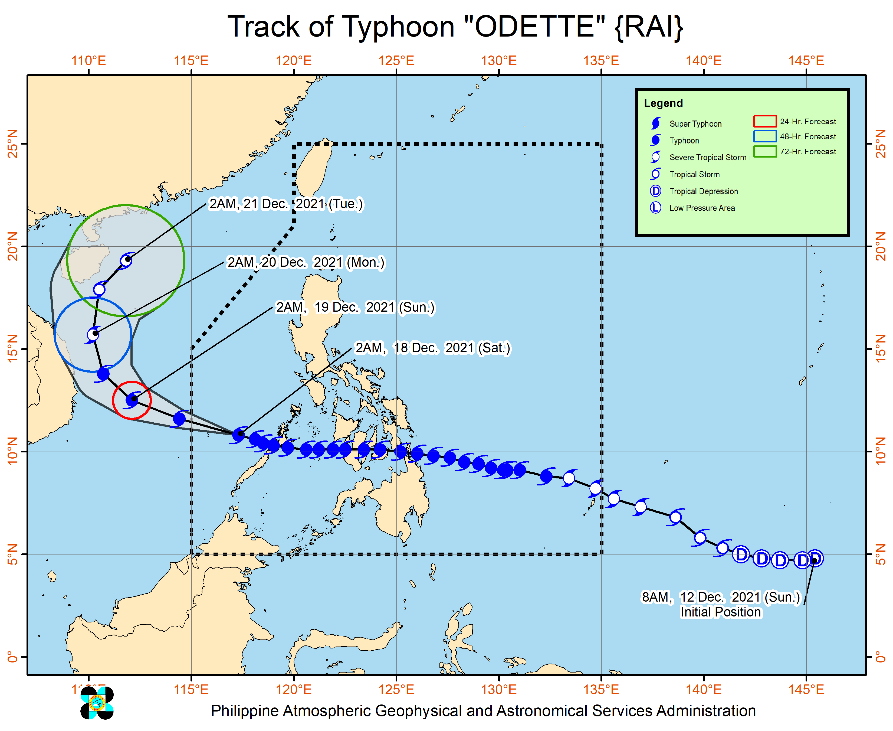 Issued at 5:00 AM, 18 December 2021, Typhoon “ODETTE” maintains its strength and is now threatening the Kalayaan islands.Location of Center (4:00 AM)The center of the eye of Typhoon “ODETTE” was located based on all available data at 240 km West Northwest of Puerto Princesa City, Palawan (10.9°N, 116.9°E)
Intensity: Maximum sustained winds of 150 km/h near the center, gustiness of up to 185 km/h, and central pressure of 960 hPa.Heavy Rainfall: Today: Heavy to torrential rains over Kalayaan Islands. Moderate to heavy rains over mainland Palawan, Aurora, and the northern portion of Quezon including Polillo Islands. Light to moderate with at times heavy rains over Bicol Region, Northern Samar, Nueva Vizcaya, Quirino, Nueva Ecija, and the rest of Quezon.Under these conditions, scattered to widespread flooding (including flash floods) and rain-induced landslides are expected especially in areas that are highly or very highly susceptible to these hazard as identified in hazard maps, and in localities with significant antecedent rainfall.Severe Winds: Destructive typhoon-force winds will be experienced within any of the areas where TCWS #3 is in effect. This may bring moderate to heavy damage to structures and vegetation. Damaging winds reaching gale- to storm-force strength will be experienced within any of the areas where TCWS #2 is in effect. This may result in generally light to moderate damage to structures and vegetation.  Strong winds (strong breeze to near gale) with higher gusts will be experienced within any of the areas where TCWS #1 is currently in effect during the passage of the typhoon. This may generally bring up to very light damage to structures and vegetation.Track and Intensity OutlookWhile over the West Philippine sea, the typhoon is forecast to move west northwestward and may exit the Philippine Area of Responsibility this morning or afternoon. “ODETTE” is forecast to pass in the vicinity of Kalayaan Islands today. A slight re-intensification may take place today as ODETTE” moves over the West Philippine Sea. However, the eventual exposure of the typhoon to increasing vertical wind shear and the surge of the Northeast Monsoon will result in a weakening trend beginning tomorrow.Source: DOST-PAGASA Severe Weather BulletinStatus of Affected Areas and PopulationA total of 130,128 families or 477,614 persons were affected by the Typhoon “ODETTE” in 1,417 Barangays in Regions V, VI, VIII, X, XI, Caraga, and MIMAROPA (see Table 1).Table 1. Number of Affected Families / PersonsNote: Ongoing assessment and validation are continuously being conducted. Source: DSWD-Field Offices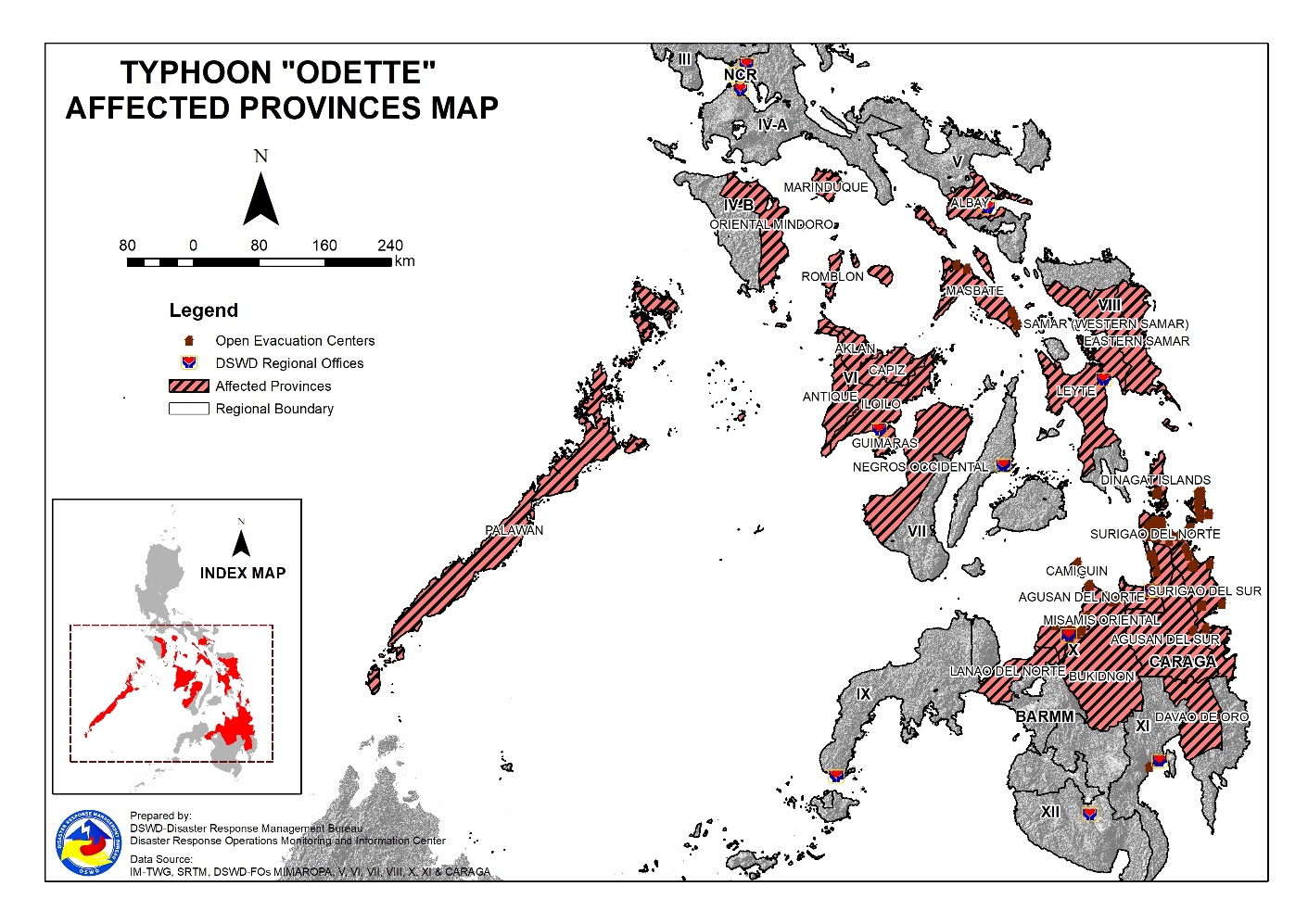 Status of Displaced PopulationInside Evacuation CentersThere are 77,494 families or 289,049 persons sought temporary shelter in 1,603 evacuation centers in Regions V, VI, VIII, X, XI, Caraga, and MIMAROPA (see Table 2).Table 2. Number of Displaced Families / Persons Inside Evacuation CentersNote: Ongoing assessment and validation are continuously being conducted. Source: DSWD-Field OfficesOutside Evacuation CentersThere are 4,116 families or 16,662 persons temporarily staying with their relatives and/or friends in Regions VI, Caraga and MIMAROPA (see Table 3).Table 3. Number of Displaced Families / Persons Outside Evacuation CentersNote: Ongoing assessment and validation are continuously being conducted. Source: DSWD-Field OfficesTotal Displaced PopulationThere are 81,610 families or 305,711 persons displaced in Regions V, VI, VIII, X, XI, Caraga, and MIMAROPA due to Typhoon “ODETTE” (see Table 4).Table 4. Total Number of Displaced Families / PersonsNote: Ongoing assessment and validation are continuously being conducted. Source: DSWD-Field OfficesDamaged HousesA total of 14 houses were damaged; of which, nine (9) are totally damaged and five (5) are partially damaged in Regions VIII and Caraga (see Table 5).Table 5. Number of Damaged HousesNote: Ongoing assessment and validation are continuously being conducted. Source: DSWD-FOsCost of Humanitarian Assistance ProvidedA total of ₱1,555,595.00 worth of assistance was provided by the Local Government Units (LGUs) to the affected families (see Table 6).Table 6. Cost of Assistance Provided to Affected Families / PersonsSource: DSWD-FOsResponse Actions and InterventionsStandby Funds and Prepositioned Relief StockpileNote: The Inventory Summary is as of 18 December 2021, 12AMSource: DSWD-DRMB and DSWD-NRLMBStandby Funds ₱10.13 million Quick Response Fund (QRF) at the DSWD-Central Office.₱29.46 million available at DSWD-FO V, VI, VIII, X, XI, and Caraga.₱38.95 million in other DSWD-FOs which may support the relief needs of the displaced families due to Typhoon “Odette” through inter-FO augmentation.Prepositioned FFPs and Other Relief Items103,340 FFPs available in Disaster Response Centers; of which, 101,042 FFPs are at the National Resource Operations Center (NROC), Pasay City and 7,298 FFPs are at the Visayas Disaster Response Center (VDRC), Cebu City.116,417 FFPs available at DSWD-FO V, VI, VIII, X, XI, and Caraga.190,425 FFPs in other DSWD-FOs which may support the relief needs of the displaced families due to Typhoon “Odette” through inter-FO augmentation.₱633.71 million worth of food and non-food items (FNIs) at NROC, VDRC and DSWD-FO warehouses countrywide.Food and Non-Food ItemsDSWD-FO IIDSWD-FO MIMAROPADSWD-FO VDSWD-FO VIDSWD-FO VIIDSWD-FO VIIIDSWD-FO IXDSWD-FO XDSWD-FO XIDSWD-FO CaragaCamp Coordination and Camp ManagementDSWD-FO MIMAROPA DSWD-FO VI DSWD-FO VIIDSWD-FO VIIIDSWD-FO XDSWD-FO CARAGAInternally Displaced Persons (IDPs) ProtectionDSWD-FO XIOther ActivitiesDSWD-DRMBDSWD-FO IIDSWD-FO CALABARZONDSWD-FO MIMAROPADSWD-FO VDSWD-FO VIDSWD-FO VIIDSWD-FO VIIIDSWD-FO IXDSWD-FO XDSWD-FO XIDSWD-FO CARAGAPhoto Documentation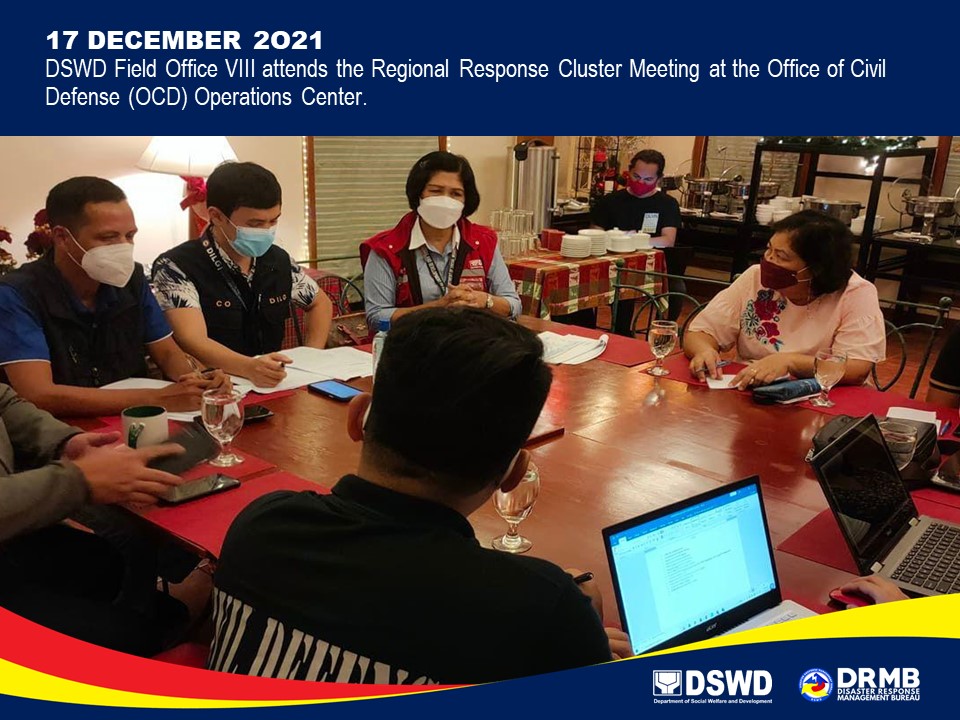 *****The Disaster Response Operations Monitoring and Information Center (DROMIC) of DSWD-DRMB is closely coordinating with the concerned DSWD-FOs for significant disaster response updates and assistance provided.REGION / PROVINCE / MUNICIPALITY REGION / PROVINCE / MUNICIPALITY  NUMBER OF AFFECTED  NUMBER OF AFFECTED  NUMBER OF AFFECTED REGION / PROVINCE / MUNICIPALITY REGION / PROVINCE / MUNICIPALITY  Barangays  Families  Persons GRAND TOTALGRAND TOTAL1,417 130,128 477,614 MIMAROPAMIMAROPA118 2,981 11,547 MarinduqueMarinduque13  112  322 Boac (capital)5  39  109 Mogpog1  3  7 Torrijos7  70  206 Oriental MindoroOriental Mindoro15  466 1,793 Bansud1  13  64 Bongabong1  3  11 Bulalacao (San Pedro)6  337 1,226 Mansalay2  15  79 Pinamalayan3  62  238 Roxas1  9  40 Victoria1  27  135 PalawanPalawan73 2,185 8,520 Agutaya3  21  79 Araceli9  264  918 Busuanga4  21  105 Cagayancillo3  20  75 Coron5  151  639 Culion5  35  89 Cuyo5  442 1,596 Dumaran2  12  60 El Nido (Bacuit)1  5  25 Linapacan1  35  158 Magsaysay6  295 1,040 Narra1  43  166 Puerto Princesa City (Capital)17  439 2,214 Quezon1  30  150 Roxas1  211  633 San Vicente7  68  276 Taytay2  93  297 RomblonRomblon17  218  912 Banton7  113  512 Cajidiocan3  53  219 Corcuera1  4  12 Ferrol3  40  131 Santa Fe3  8  38 REGION VREGION V39 1,397 4,337 AlbayAlbay7  447 1,241 Guinobatan5  427 1,184 City of Ligao2  20  57 MasbateMasbate32  950 3,096 Aroroy3  83  373 Baleno1  23  62 Cataingan1  64  206 Esperanza15  585 1,706 City of Masbate (capital)1  7  32 Palanas3  53  193 Pio V. Corpuz (Limbuhan)2  66  248 Placer3  29  120 San Jacinto2  36  143 Uson1  4  13 REGION VIREGION VI619 30,694 112,449 AklanAklan137 4,960 18,846 Balete9  384 1,580 Banga14  111  544 Batan4  38  156 Kalibo (capital)16  280 1,167 New Washington17 1,720 6,821 Buruanga13  456 1,344 Ibajay11  183  735 Makato4  28  143 Malay17  536 2,337 Numancia17  678 2,160 Tangalan15  546 1,859 AntiqueAntique94 2,246 7,829 Anini-y14  394 1,398 Belison1  1  5 Hamtic15  439 1,356 San Remigio1  27  85 Sibalom7  154  472 Tobias Fornier (Dao)4  95  475 Barbaza10  440 1,329 Bugasong12  272 1,214 Laua-an2  7  35 Libertad9  62  229 Pandan13  185  630 Tibiao6  170  601 CapizCapiz117 9,099 30,286 Dao6  30  100 Dumarao23 5,006 16,609 Ivisan2  27  100 Mambusao3  11  55 Panay6  70  251 Pilar19  982 3,293 Pontevedra14  490 1,579 President Roxas7  74  296 Roxas City (capital)33 2,313 7,571 Sapi-an3  66  310 Sigma1  30  122 GuimarasGuimaras9  319 1,195 San Lorenzo5  62  245 Jordan (capital)2  96  385 Nueva Valencia1  88  317 Sibunag1  73  248 IloiloIloilo129 4,401 16,551 Balasan4  23  79 Banate14  782 3,090 Batad12  141  509 Carles24 1,402 5,438 Dumangas2  55  183 Iloilo City (capital)36 1,193 4,329 Pototan17  134  531 San Enrique9  125  505 San Rafael9  525 1,805 Sara2  21  82 Negros OccidentalNegros Occidental133 9,669 37,742 Bacolod City (capital)36 1,220 4,986 Bago City10  322 1,513 Binalbagan1  4  12 Cadiz City1  61  263 Calatrava1  166  498 Candoni2  10  45 Cauayan7 1,220 5,491 City of Escalante10  924 2,529 City of Himamaylan1  121  605 Hinigaran1  50  250 Hinoba-an (Asia)9  318  809 Ilog12  137  530 City of Kabankalan7  95  373 La Carlota City1  87  347 La Castellana1  28  111 Manapla1  30  150 Murcia1  25  125 Pontevedra1  63  278 Pulupandan1  301 1,114 Sagay City19  841 2,871 Salvador Benedicto2  24  113 San Carlos City1  310 1,272 San Enrique1  19  57 Silay City1  472 1,732 City of Sipalay1  186  577 City of Talisay1  460  743 Toboso1  250  750 Valladolid1  10  23 City of Victorias1 1,915 9,575 REGION VIIIREGION VIII146 37,573 134,634 Eastern SamarEastern Samar50 25,193 93,176 Arteche20 4,614 17,294 City of Borongan (capital)1 1,276 4,782 Can-Avid1  125  472 Jipapad1  51  216 Maslog1 1,572 7,870 Oras1  681 2,897 San Julian1 4,255 21,275 Sulat1 1,034 2,351 Taft1  213  914 Balangiga1 1,027 2,501 Balangkayan1  231  893 General MacArthur1 1,004 3,293 Guiuan14 4,000 13,385 Lawaan1 1,689 5,426 Llorente1  367 1,445 Maydolong1 1,214 4,054 Mercedes1 1,725 3,648 Quinapondan1  115  460 LeyteLeyte81 9,837 31,940 Tanauan45 6,991 22,268 Dulag36 2,846 9,672 Western SamarWestern Samar15 2,543 9,518 Santo Nino1  29  110 Tagapul-an14 2,514 9,408 REGION XREGION X81 4,158 15,909 BukidnonBukidnon9  219 1,064 Cabanglasan1  30  121 City of Malaybalay (capital)7  188  940 San Fernando1  1  3 CamiguinCamiguin8  183  813 Mambajao (capital)3  111  461 Sagay5  72  352 Lanao del NorteLanao del Norte27 1,531 5,419 Iligan City27 1,531 5,419 Misamis OrientalMisamis Oriental37 2,225 8,613 Cagayan De Oro City (capital)29 1,855 7,062 Balingoan4  263 1,016 Gingoog City4  107  535 REGION XIREGION XI2  233  751 Davao de OroDavao de Oro2  233  751 Nabunturan (capital)1  45  137 New Bataan1  188  614 CARAGACARAGA412 53,092 197,987 Agusan del NorteAgusan del Norte112 9,717 34,960 Buenavista17  766 2,811 Butuan City (capital)43 7,005 25,750 City of Cabadbaran2  102  235 Carmen6  233  781 Jabonga9  469 1,667 Kitcharao3  57  227 Las Nieves5  11  137 Magallanes6  407 1,054 Nasipit16  530 1,837 Remedios T. Romualdez4  106  385 Tubay1  31  76 Agusan del SurAgusan del Sur45 14,566 53,242 City of Bayugan1  446 2,132 Bunawan4  164  409 Loreto5  145  476 Rosario11 12,732 47,593 San Francisco1  94  404 San Luis1  4  8 Santa Josefa1  17  60 Sibagat13  442 1,546 Talacogon2  130  540 Trento6  392  74 Dinagat IslandDinagat Island13  475 1,553 Libjo (Albor)4  107  322 San Jose (capital)9  368 1,231 Surigao del NorteSurigao del Norte133 13,892 52,587 Bacuag5  723 2,467 Burgos6  600 2,785 Claver11 1,070 4,439 Dapa6  694 2,882 Del Carmen3  43  159 General Luna7  531 2,378 Gigaquit4  314  996 Mainit10 1,214 4,176 Pilar8  608 2,110 Placer18 2,414 8,385 San Benito1  14  49 San Isidro10  867 2,881 Santa Monica (Sapao)6  215  911 Sison3  293 1,036 Socorro4  581 2,282 Surigao City (capital)14 2,417 9,721 Tagana-an11 1,031 3,956 Tubod6  263  974 Surigao del SurSurigao del Sur109 14,442 55,645 Barobo7 1,494 4,600  Carmen7  250  794 Carrascal11 1,285 4,434 Cortes5  572 2,245 Hinatuan17 4,474 17,910 Lanuza8  319 1,220 Lingig12 2,969 11,299 Madrid6  468 1,894 Marihatag7  495 2,054 San Miguel9  264 1,151 Tagbina7  402 1,429 Tago13 1,450 6,615 REGION / PROVINCE / MUNICIPALITY REGION / PROVINCE / MUNICIPALITY  NUMBER OF EVACUATION CENTERS (ECs)  NUMBER OF EVACUATION CENTERS (ECs)  NUMBER OF DISPLACED  NUMBER OF DISPLACED  NUMBER OF DISPLACED  NUMBER OF DISPLACED REGION / PROVINCE / MUNICIPALITY REGION / PROVINCE / MUNICIPALITY  NUMBER OF EVACUATION CENTERS (ECs)  NUMBER OF EVACUATION CENTERS (ECs)  INSIDE ECs  INSIDE ECs  INSIDE ECs  INSIDE ECs REGION / PROVINCE / MUNICIPALITY REGION / PROVINCE / MUNICIPALITY  NUMBER OF EVACUATION CENTERS (ECs)  NUMBER OF EVACUATION CENTERS (ECs)  Families  Families  Persons  Persons REGION / PROVINCE / MUNICIPALITY REGION / PROVINCE / MUNICIPALITY  CUM  NOW  CUM  NOW  CUM  NOW GRAND TOTALGRAND TOTAL1,687 1,603 79,751 77,494 296,777 289,049 MIMAROPAMIMAROPA 24  19  197  157  788  657 RomblonRomblon 24  19  197  157  788  657 Banton 10  10  92  92  388  388 Cajidiocan 3  3  53  53  219  219 Corcuera 3  3  4  4  12  12 Ferrol 5  -  40  -  131  - Santa Fe 3  3  8  8  38  38 REGION VREGION V 38 - 1,397 - 4,337 - AlbayAlbay 7 -  447 - 1,241 - Guinobatan 4  -  427  - 1,184  - City of Ligao 3  -  20  -  57  - MasbateMasbate 31 -  950 - 3,096 - Aroroy 3  -  83  -  373  - Baleno 1  -  23  -  62  - Cataingan 2  -  64  -  206  - Esperanza 15  -  585  - 1,706  - City of Masbate (capital) 1  -  7  -  32  - Palanas 3  -  53  -  193  - Pio V. Corpuz (Limbuhan) 2  -  66  -  248  - Placer 1  -  29  -  120  - San Jacinto 2  -  36  -  143  - Uson 1  -  4  -  13  - REGION VIREGION VI 773  732 22,786 21,966 85,047 81,787 AklanAklan 187  152 3,702 2,902 14,617 11,454 Balete 25  25  375  375 1,555 1,555 Banga 18  -  62  -  209  - Batan 5  5  38  38  156  156 Kalibo (capital) 12  12  265  265 1,096 1,096 New Washington 25  25 1,582 1,582 6,259 6,259 Buruanga 41  41  175  55  599  164 Ibajay 13  13  155  155  623  623 Makato 4  4  28  28  143  143 Malay 7  7  453  79 1,813  228 Numancia 17  -  244  -  934  - Tangalan 20  20  325  325 1,230 1,230 AntiqueAntique 107  107 1,966 1,966 6,491 6,491 Anini-y 2  2  180  180  493  493 Belison 1  1  1  1  5  5 Hamtic 20  20  439  439 1,356 1,356 San Remigio 1  1  27  27  85  85 Sibalom 14  14  154  154  518  518 Tobias Fornier (Dao) 4  4  70  70  350  350 Barbaza 15  15  440  440 1,329 1,329 Bugasong 11  11  231  231  860  860 Laua-an 2  2  7  7  35  35 Libertad 10  10  62  62  229  229 Pandan 21  21  185  185  630  630 Tibiao 6  6  170  170  601  601 CapizCapiz 243  237 4,301 4,283 14,506 14,417 Dao 9  9  26  26  87  87 Dumarao 50  50  458  458 1,710 1,710 Ivisan 2  2  24  24  90  90 Panay 6  6  68  68  241  241 Pilar 48  48  886  885 2,952 2,950 Pontevedra 20  18  438  422 1,407 1,327 President Roxas 7  7  74  74  296  296 Roxas City (capital) 95  91 2,234 2,233 7,306 7,299 Sapi-an 5  5  63  63  295  295 Sigma 1  1  30  30  122  122 GuimarasGuimaras 10  10  274  272 1,033 1,025 San Lorenzo 6  6  46  44  180  172 Jordan (capital) 1  1  96  96  385  385 Nueva Valencia 2  2  88  88  317  317 Sibunag 1  1  44  44  151  151 IloiloIloilo 138  138 2,874 2,874 10,658 10,658 Balasan 3  3  6  6  22  22 Banate 14  14  782  782 3,090 3,090 Batad 15  15  141  141  473  473 Iloilo City (capital) 51  51 1,143 1,143 4,167 4,167 Pototan 17  17  134  134  531  531 San Enrique 13  13  122  122  488  488 San Rafael 23  23  525  525 1,805 1,805 Sara 2  2  21  21  82  82 Negros OccidentalNegros Occidental 88  88 9,669 9,669 37,742 37,742 Bacolod City (capital) 26  26 1,220 1,220 4,986 4,986 Bago City 1  1  322  322 1,513 1,513 Binalbagan 1  1  4  4  12  12 Cadiz City 1  1  61  61  263  263 Calatrava 1  1  166  166  498  498 Candoni 1  1  10  10  45  45 Cauayan 2  2 1,220 1,220 5,491 5,491 City of Escalante 1  1  924  924 2,529 2,529 City of Himamaylan 1  1  121  121  605  605 Hinigaran 1  1  50  50  250  250 Hinoba-an (Asia) 1  1  318  318  809  809 Ilog 1  1  137  137  530  530 City of Kabankalan 1  1  95  95  373  373 La Carlota City 1  1  87  87  347  347 La Castellana 1  1  28  28  111  111 Manapla 1  1  30  30  150  150 Murcia 1  1  25  25  125  125 Pontevedra 1  1  63  63  278  278 Pulupandan 1  1  301  301 1,114 1,114 Sagay City 34  34  841  841 2,871 2,871 Salvador Benedicto 1  1  24  24  113  113 San Carlos City 1  1  310  310 1,272 1,272 San Enrique 1  1  19  19  57  57 Silay City 1  1  472  472 1,732 1,732 City of Sipalay 1  1  186  186  577  577 City of Talisay 1  1  460  460  743  743 Toboso 1  1  250  250  750  750 Valladolid 1  1  10  10  23  23 City of Victorias 1  1 1,915 1,915 9,575 9,575 REGION VIIIREGION VIII 3  3  58  58  219  219 LeyteLeyte 3  3  58  58  219  219 Dulag 3  3  58  58  219  219 REGION XREGION X 102  102 4,158 4,158 15,906 15,906 BukidnonBukidnon 8  8  218  218 1,061 1,061 Cabanglasan 1  1  30  30  121  121 City of Malaybalay (capital) 7  7  188  188  940  940 CamiguinCamiguin 10  10  183  183  813  813 Mambajao (capital) 5  5  111  111  461  461 Sagay 5  5  72  72  352  352 Lanao del NorteLanao del Norte 33  33 1,531 1,531 5,419 5,419 Iligan City 33  33 1,531 1,531 5,419 5,419 Misamis OrientalMisamis Oriental 51  51 2,226 2,226 8,613 8,613 Cagayan De Oro City (capital) 42  42 1,856 1,856 7,062 7,062 Balingoan 5  5  263  263 1,016 1,016 Gingoog City 4  4  107  107  535  535 REGION XIREGION XI 9  9  233  233  614  614 Davao de OroDavao de Oro 9  9  233  233  614  614 Nabunturan (capital) 1  1  45  45  137  137 New Bataan 8  8  188  188  477  477 CARAGACARAGA 738  738 50,922 50,922 189,866 189,866 Agusan del NorteAgusan del Norte 161  161 9,654 9,654 34,698 34,698 Buenavista 17  17  762  762 2,782 2,782 Butuan City (capital) 64  64 7,005 7,005 25,750 25,750 City of Cabadbaran 3  3  102  102  235  235 Carmen 16  16  229  229  760  760 Jabonga 19  19  433  433 1,544 1,544 Kitcharao 5  5  51  51  203  203 Las Nieves 4  4  8  8  124  124 Magallanes 9  9  403  403 1,030 1,030 Nasipit 22  22  524  524 1,809 1,809 Remedios T. Romualdez 1  1  106  106  385  385 Tubay 1  1  31  31  76  76 Agusan del SurAgusan del Sur 78  78 14,566 14,566 53,242 53,242 City of Bayugan 1  1  446  446 2,132 2,132 Bunawan 5  5  164  164  409  409 Loreto 2  2  145  145  476  476 Rosario 37  37 12,732 12,732 47,593 47,593 San Francisco 6  6  94  94  404  404 San Luis 1  1  4  4  8  8 Santa Josefa 1  1  17  17  60  60 Sibagat 13  13  442  442 1,546 1,546 Talacogon 6  6  130  130  540  540 Trento 6  6  392  392  74  74 Dinagat IslandDinagat Island 18  18  475  475 1,553 1,553 Libjo (Albor) 4  4  107  107  322  322 San Jose (capital) 14  14  368  368 1,231 1,231 Surigao del NorteSurigao del Norte 295  295 12,687 12,687 48,548 48,548 Bacuag 17  17  520  520 1,810 1,810 Burgos 15  15  443  443 2,097 2,097 Claver 22  22 1,013 1,013 4,237 4,237 Dapa 8  8  694  694 2,882 2,882 Del Carmen 6  6  43  43  159  159 General Luna 8  8  531  531 2,378 2,378 Gigaquit 8  8  314  314  996  996 Mainit 28  28 1,214 1,214 4,176 4,176 Pilar 7  7  608  608 2,110 2,110 Placer 55  55 1,880 1,880 6,777 6,777 San Benito 1  1  14  14  49  49 San Isidro 34  34  782  782 2,576 2,576 Santa Monica (Sapao) 6  6  215  215  911  911 Sison 3  3  293  293 1,036 1,036 Socorro 11  11  466  466 1,901 1,901 Surigao City (capital) 30  30 2,363 2,363 9,523 9,523 Tagana-an 20  20 1,031 1,031 3,956 3,956 Tubod 16  16  263  263  974  974 Surigao del SurSurigao del Sur 186  186 13,540 13,540 51,825 51,825 Barobo 18  18 1,489 1,489 4,580 4,580  Carmen 9  9  197  197  653  653 Carrascal 12  12 1,285 1,285 4,434 4,434 Cortes 6  6  572  572 2,245 2,245 Hinatuan 34  34 4,322 4,322 17,302 17,302 Lanuza 5  5  319  319 1,220 1,220 Lingig 37  37 2,625 2,625 10,019 10,019 Madrid 5  5  405  405 1,580 1,580 Marihatag 18  18  495  495 2,054 2,054 San Miguel 5  5  180  180  686  686 Tagbina 15  15  402  402 1,429 1,429 Tago 22  22 1,249 1,249 5,623 5,623 REGION / PROVINCE / MUNICIPALITY REGION / PROVINCE / MUNICIPALITY  NUMBER OF DISPLACED  NUMBER OF DISPLACED  NUMBER OF DISPLACED  NUMBER OF DISPLACED REGION / PROVINCE / MUNICIPALITY REGION / PROVINCE / MUNICIPALITY  OUTSIDE ECs  OUTSIDE ECs  OUTSIDE ECs  OUTSIDE ECs REGION / PROVINCE / MUNICIPALITY REGION / PROVINCE / MUNICIPALITY  Families  Families  Persons  Persons REGION / PROVINCE / MUNICIPALITY REGION / PROVINCE / MUNICIPALITY  CUM  NOW  CUM  NOW GRAND TOTALGRAND TOTAL4,914 4,116 19,278 16,662 MIMAROPAMIMAROPA 99  53  411  208 MarinduqueMarinduque 25 -  79 - Boac (capital) 12  -  37  - Torrijos 13  -  42  - Oriental MindoroOriental Mindoro 39  39  156  156 Bulalacao (San Pedro) 39  39  156  156 PalawanPalawan 14  14  52  52 Cuyo 7  7  17  17 Puerto Princesa City (Capital) 7  7  35  35 RomblonRomblon 21 -  124 - Banton 21  -  124  - REGION VIREGION VI2,648 1,896 10,764 8,351 AklanAklan1,211  475 5,574 3,211 Balete 9  9  24  24 Banga 49  -  335  - Kalibo (capital) 71  71 1,500 1,500 New Washington 138  138  562  562 Buruanga 199  28  745  465 Ibajay 7  7  29  29 Malay 83  1  524  2 Numancia 434  - 1,226  - Tangalan 221  221  629  629 AntiqueAntique 219  219  942  942 Anini-y 11  11  31  31 Sibalom 34  34  170  170 Tobias Fornier (Dao) 25  25  125  125 Barbaza 72  72  246  246 Bugasong 41  41  235  235 Libertad 36  36  135  135 CapizCapiz 516  500 1,843 1,793 Dao 9  9  24  24 Dumarao 344  344 1,231 1,231 Ivisan 3  3  10  10 Mambusao 11  11  55  55 Panay 2  2  10  10 Pilar 95  95  338  338 Roxas City (capital) 49  33  160  110 Sapi-an 3  3  15  15 GuimarasGuimaras 45  45  162  162 San Lorenzo 16  16  65  65 Sibunag 29  29  97  97 IloiloIloilo 657  657 2,243 2,243 Balasan 17  17  57  57 Carles 637  637 2,169 2,169 San Enrique 3  3  17  17 CARAGACARAGA2,167 2,167 8,103 8,103 Agusan del NorteAgusan del Norte 60  60  244  244 Buenavista 4  4  29  29 Carmen 4  4  21  21 Jabonga 36  36  123  123 Kitcharao 6  6  24  24 Las Nieves 3  3  13  13 Magallanes 1  1  6  6 Nasipit 6  6  28  28 Surigao del NorteSurigao del Norte1,205 1,205 4,039 4,039 Bacuag 203  203  657  657 Burgos 157  157  688  688 Claver 57  57  202  202 Placer 534  534 1,608 1,608 San Isidro 85  85  305  305 Socorro 115  115  381  381 Surigao City (capital) 54  54  198  198 Surigao del SurSurigao del Sur 902  902 3,820 3,820 Barobo 5  5  20  20  Carmen 53  53  141  141 Hinatuan 152  152  608  608 Lingig 344  344 1,280 1,280 Madrid 63  63  314  314 San Miguel 84  84  465  465 Tago 201  201  992  992 REGION / PROVINCE / MUNICIPALITY REGION / PROVINCE / MUNICIPALITY  TOTAL DISPLACED SERVED  TOTAL DISPLACED SERVED  TOTAL DISPLACED SERVED  TOTAL DISPLACED SERVED REGION / PROVINCE / MUNICIPALITY REGION / PROVINCE / MUNICIPALITY  Families  Families  Persons  Persons REGION / PROVINCE / MUNICIPALITY REGION / PROVINCE / MUNICIPALITY  Total Families  Total Families  Total Persons  Total Persons REGION / PROVINCE / MUNICIPALITY REGION / PROVINCE / MUNICIPALITY  CUM  NOW  CUM  NOW GRAND TOTALGRAND TOTAL84,665 81,610 316,055 305,711 MIMAROPAMIMAROPA 296  210 1,199  865 MarinduqueMarinduque 25 -  79 - Boac (capital) 12  -  37  - Torrijos 13  -  42  - Oriental MindoroOriental Mindoro 39  39  156  156 Bulalacao (San Pedro) 39  39  156  156 PalawanPalawan 14  14  52  52 Cuyo 7  7  17  17 Puerto Princesa City (Capital) 7  7  35  35 RomblonRomblon 218  157  912  657 Banton 113  92  512  388 Cajidiocan 53  53  219  219 Corcuera 4  4  12  12 Ferrol 40  -  131  - Santa Fe 8  8  38  38 REGION VREGION V1,397 - 4,337 - AlbayAlbay 447 - 1,241 - Guinobatan 427  - 1,184  - City of Ligao 20  -  57  - MasbateMasbate 950 - 3,096 - Aroroy 83  -  373  - Baleno 23  -  62  - Cataingan 64  -  206  - Esperanza 585  - 1,706  - City of Masbate (capital) 7  -  32  - Palanas 53  -  193  - Pio V. Corpuz (Limbuhan) 66  -  248  - Placer 29  -  120  - San Jacinto 36  -  143  - Uson 4  -  13  - REGION VIREGION VI25,434 23,862 95,811 90,138 AklanAklan4,913 3,377 20,191 14,665 Balete 384  384 1,579 1,579 Banga 111  -  544  - Batan 38  38  156  156 Kalibo (capital) 336  336 2,596 2,596 New Washington1,720 1,720 6,821 6,821 Buruanga 374  83 1,344  629 Ibajay 162  162  652  652 Makato 28  28  143  143 Malay 536  80 2,337  230 Numancia 678  - 2,160  - Tangalan 546  546 1,859 1,859 AntiqueAntique2,185 2,185 7,433 7,433 Anini-y 191  191  524  524 Belison 1  1  5  5 Hamtic 439  439 1,356 1,356 San Remigio 27  27  85  85 Sibalom 188  188  688  688 Tobias Fornier (Dao) 95  95  475  475 Barbaza 512  512 1,575 1,575 Bugasong 272  272 1,095 1,095 Laua-an 7  7  35  35 Libertad 98  98  364  364 Pandan 185  185  630  630 Tibiao 170  170  601  601 CapizCapiz4,817 4,783 16,349 16,210 Dao 35  35  111  111 Dumarao 802  802 2,941 2,941 Ivisan 27  27  100  100 Mambusao 11  11  55  55 Panay 70  70  251  251 Pilar 981  980 3,290 3,288 Pontevedra 438  422 1,407 1,327 President Roxas 74  74  296  296 Roxas City (capital)2,283 2,266 7,466 7,409 Sapi-an 66  66  310  310 Sigma 30  30  122  122 GuimarasGuimaras 319  317 1,195 1,187 San Lorenzo 62  60  245  237 Jordan (capital) 96  96  385  385 Nueva Valencia 88  88  317  317 Sibunag 73  73  248  248 IloiloIloilo3,531 3,531 12,901 12,901 Balasan 23  23  79  79 Banate 782  782 3,090 3,090 Batad 141  141  473  473 Carles 637  637 2,169 2,169 Iloilo City (capital)1,143 1,143 4,167 4,167 Pototan 134  134  531  531 San Enrique 125  125  505  505 San Rafael 525  525 1,805 1,805 Sara 21  21  82  82 Negros OccidentalNegros Occidental9,669 9,669 37,742 37,742 Bacolod City (capital)1,220 1,220 4,986 4,986 Bago City 322  322 1,513 1,513 Binalbagan 4  4  12  12 Cadiz City 61  61  263  263 Calatrava 166  166  498  498 Candoni 10  10  45  45 Cauayan1,220 1,220 5,491 5,491 City of Escalante 924  924 2,529 2,529 City of Himamaylan 121  121  605  605 Hinigaran 50  50  250  250 Hinoba-an (Asia) 318  318  809  809 Ilog 137  137  530  530 City of Kabankalan 95  95  373  373 La Carlota City 87  87  347  347 La Castellana 28  28  111  111 Manapla 30  30  150  150 Murcia 25  25  125  125 Pontevedra 63  63  278  278 Pulupandan 301  301 1,114 1,114 Sagay City 841  841 2,871 2,871 Salvador Benedicto 24  24  113  113 San Carlos City 310  310 1,272 1,272 San Enrique 19  19  57  57 Silay City 472  472 1,732 1,732 City of Sipalay 186  186  577  577 City of Talisay 460  460  743  743 Toboso 250  250  750  750 Valladolid 10  10  23  23 City of Victorias1,915 1,915 9,575 9,575 REGION VIIIREGION VIII 58  58  219  219 LeyteLeyte 58  58  219  219 Dulag 58  58  219  219 REGION XREGION X4,158 4,158 15,906 15,906 BukidnonBukidnon 218  218 1,061 1,061 Cabanglasan 30  30  121  121 City of Malaybalay (capital) 188  188  940  940 CamiguinCamiguin 183  183  813  813 Mambajao (capital) 111  111  461  461 Sagay 72  72  352  352 Lanao del NorteLanao del Norte1,531 1,531 5,419 5,419 Iligan City1,531 1,531 5,419 5,419 Misamis OrientalMisamis Oriental2,226 2,226 8,613 8,613 Cagayan De Oro City (capital)1,856 1,856 7,062 7,062 Balingoan 263  263 1,016 1,016 Gingoog City 107  107  535  535 REGION XIREGION XI 233  233  614  614 Davao de OroDavao de Oro 233  233  614  614 Nabunturan (capital) 45  45  137  137 New Bataan 188  188  477  477 CARAGACARAGA53,089 53,089 197,969 197,969 Agusan del NorteAgusan del Norte9,714 9,714 34,942 34,942 Buenavista 766  766 2,811 2,811 Butuan City (capital)7,005 7,005 25,750 25,750 City of Cabadbaran 102  102  235  235 Carmen 233  233  781  781 Jabonga 469  469 1,667 1,667 Kitcharao 57  57  227  227 Las Nieves 11  11  137  137 Magallanes 404  404 1,036 1,036 Nasipit 530  530 1,837 1,837 Remedios T. Romualdez 106  106  385  385 Tubay 31  31  76  76 Agusan del SurAgusan del Sur14,566 14,566 53,242 53,242 City of Bayugan 446  446 2,132 2,132 Bunawan 164  164  409  409 Loreto 145  145  476  476 Rosario12,732 12,732 47,593 47,593 San Francisco 94  94  404  404 San Luis 4  4  8  8 Santa Josefa 17  17  60  60 Sibagat 442  442 1,546 1,546 Talacogon 130  130  540  540 Trento 392  392  74  74 Dinagat IslandDinagat Island 475  475 1,553 1,553 Libjo (Albor) 107  107  322  322 San Jose (capital) 368  368 1,231 1,231 Surigao del NorteSurigao del Norte13,892 13,892 52,587 52,587 Bacuag 723  723 2,467 2,467 Burgos 600  600 2,785 2,785 Claver1,070 1,070 4,439 4,439 Dapa 694  694 2,882 2,882 Del Carmen 43  43  159  159 General Luna 531  531 2,378 2,378 Gigaquit 314  314  996  996 Mainit1,214 1,214 4,176 4,176 Pilar 608  608 2,110 2,110 Placer2,414 2,414 8,385 8,385 San Benito 14  14  49  49 San Isidro 867  867 2,881 2,881 Santa Monica (Sapao) 215  215  911  911 Sison 293  293 1,036 1,036 Socorro 581  581 2,282 2,282 Surigao City (capital)2,417 2,417 9,721 9,721 Tagana-an1,031 1,031 3,956 3,956 Tubod 263  263  974  974 Surigao del SurSurigao del Sur14,442 14,442 55,645 55,645 Barobo1,494 1,494 4,600 4,600  Carmen 250  250  794  794 Carrascal1,285 1,285 4,434 4,434 Cortes 572  572 2,245 2,245 Hinatuan4,474 4,474 17,910 17,910 Lanuza 319  319 1,220 1,220 Lingig2,969 2,969 11,299 11,299 Madrid 468  468 1,894 1,894 Marihatag 495  495 2,054 2,054 San Miguel 264  264 1,151 1,151 Tagbina 402  402 1,429 1,429 Tago1,450 1,450 6,615 6,615 REGION / PROVINCE / MUNICIPALITY REGION / PROVINCE / MUNICIPALITY NO. OF DAMAGED HOUSES NO. OF DAMAGED HOUSES NO. OF DAMAGED HOUSES REGION / PROVINCE / MUNICIPALITY REGION / PROVINCE / MUNICIPALITY  Total  Totally  Partially GRAND TOTALGRAND TOTAL 14  9  5 REGION VIIIREGION VIII 5  5 - LeyteLeyte 5  5 - Dulag 5  5  - CARAGACARAGA 9  4  5 Agusan del NorteAgusan del Norte 6  3  3 Carmen 6  3  3 Surigao del SurSurigao del Sur 3  1  2 San Miguel 3  1  2 REGION / PROVINCE / MUNICIPALITYREGION / PROVINCE / MUNICIPALITYCOST OF ASSISTANCECOST OF ASSISTANCECOST OF ASSISTANCECOST OF ASSISTANCECOST OF ASSISTANCEREGION / PROVINCE / MUNICIPALITYREGION / PROVINCE / MUNICIPALITYDSWDLGUNGOsOTHERSGRAND TOTALGRAND TOTALGRAND TOTAL -  1,555,595.00  - -  1,555,595.00 MIMAROPAMIMAROPA - 25,654.00  - - 25,654.00 MarinduqueMarinduque - 13,000.00  - - 13,000.00 Boac (capital)-  500.00 -  -  500.00 Torrijos- 12,500.00 -  - 12,500.00 Oriental MindoroOriental Mindoro - 12,654.00  - - 12,654.00 Bulalacao (San Pedro)- 5,982.00 -  - 5,982.00 Mansalay- 6,672.00 -  - 6,672.00 CARAGACARAGA -  1,529,941.00  - -  1,529,941.00 Agusan del NorteAgusan del Norte -  1,121,236.00  - -  1,121,236.00 Buenavista- 22,736.00 -  - 22,736.00 Butuan City (capital)-  1,098,500.00 -  -  1,098,500.00 Surigao del SurSurigao del Sur - 408,705.00  - - 408,705.00 San Miguel- 26,565.00 -  - 26,565.00 Tago- 382,140.00 -  - 382,140.00 OFFICESTANDBY FUNDSSTOCKPILESTOCKPILESTOCKPILETOTAL STANDBY FUNDS & STOCKPILEOFFICESTANDBY FUNDSFAMILY FOOD PACKSFAMILY FOOD PACKSOTHER FOOD AND NON-FOOD ITEMS (FNIs)TOTAL STANDBY FUNDS & STOCKPILEOFFICESTANDBY FUNDSQUANTITYTOTAL COSTOTHER FOOD AND NON-FOOD ITEMS (FNIs)TOTAL STANDBY FUNDS & STOCKPILETOTAL78,533,982.90 415,182 256,256,181.27 633,707,107.91 968,497,272.08 DSWD-CO10,127,239.51 - - - 10,127,239.51 NRLMB-NROC- 101,042 72,242,385.00 83,276,314.76 155,518,699.76 NRLMB-VDRC- 7,298 4,122,840.00 51,078,249.75 55,201,089.75 DSWD-FO V5,000,608.00 20,748 12,299,499.20 29,990,260.15 47,290,367.35 DSWD-FO VI5,000,661.42 19,433 9,946,901.86 18,217,880.89 33,165,444.17 DSWD-FO VIII4,215,000.00 26,350 13,434,422.36 27,155,423.39 44,804,845.75 DSWD-FO X5,238,559.92 13,268 9,215,778.36 66,504,676.53 80,959,014.81 DSWD-FO XI5,000,000.00 15,681 7,448,475.00 21,669,938.80 34,118,413.80 DSWD-FO CARAGA5,000,813.43 20,937 9,387,968.90 10,696,793.52 25,085,575.85 Other FOs38,951,100.62 190,425 118,157,910.59 325,117,570.12 482,226,581.33 DATEACTIVITIES16 December 2021DSWD-FO II unloaded an additional 5,000 FFPs to Tuguegarao City satellite warehouse amounting to PhP3,110,000.00 out of the 20,000 FFPs requested to DRMB.15 December 2021DSWD-FO II unloaded 5,000 FFPs to the two (2) satellite warehouses at SWAD Isabela (1,700 FPPs) and Tuguegarao City (3,300 FFPs) with an aggregate amount of PhP3,516,875.00 as initial delivery out of the 20,000 FFPs requested to DRMB.DATEACTIVITIES17 December 2021DSWD-FO MIMAROPA continuously repacking of FFPs in the Province of Palawan to support the resource augmentation of LGUs with request and other affected municipalities.82 Modular tents were provided/delivered to nine (9) municipalities in Romblon, namely: Alcantara, Calatrava, Ferrol, Looc, Odiongan, San Agustin, San Andres, Sta. Fe and Sta. Maria).DSWD-FO MIMAROPA coordinated with the PSWDOs in the Region with regard to the hauling/delivery of 500 modular tents to LGUs.DATEACTIVITIES13 December 2021DSWD-FO V ensures the availability of Family Food Packs (FFPs) and other Food and Non-food Items (FNIs).DATEACTIVITIES14 December 2021DSWD-FO VI ensures the availability of FFPs and other FNIs.DATEACTIVITIES14 December 2021DSWD-FO VII ensures the availability of FFPs and other FNIs.DATEACTIVITIES17 December 2021DSWD-FO VIII continuously repacking of FFPs by QRT member and DRMD staff at the Regional Resource Operations Center (RROC).DSWD-FO VIII pulled out 120 Sacks of rice from NFA with logistical support from the AFP.16 December 2021DSWD-FO VIII unloaded 5,000 FFPs in Maasin City, Southern Leyte to serve as prepositioned goods in anticipation of Typhoon Odette.DSWD-FO VIII facilitated the repacking of FFPs in the Regional Resources Operations Center (RROC) in the preparation for the possible augmentation support.15 December 2021DSWD-FO VIII ensures the availability of FFPs and other FNIs.DSWD-FO VIII prepositioned Family Food Packs (FFPs) in Samar Island and Biliran which can be distributed immediately by the P/C/MATs to Local Government Units that needs augmentation support.DATEACTIVITIES16 December 2021DSWD-FO IX ensures the availability of FFPs and other FNIs.DATEACTIVITIES14 December 2021DSWD-FO X ensures the availability of FFPs and other FNIs.DATEACTIVITIES14 December 2021DSWD-FO XI ensures the availability of FFPs and other FNIs.DATEACTIVITIES15 December 2021DSWD-FO CARAGA ensures the availability of FFPs and other FNIs.DATESITUATIONS / ACTIONS UNDERTAKEN18 December 2021Out of the 2,882 families or 11,136 persons that took pre-emptive evacuation in Region MIMAROPA, 2,662 families or 10,370 persons are currently taking temporary shelter in 137 evacuation centers while 53 families or 208 persons are temporarily staying with their relatives and/or friends.DATESITUATIONS / ACTIONS UNDERTAKEN18 December 2021Out of the 3,406 families or 265 persons that took pre-emptive evacuation in Region VI, 3,386 families or 12,830 persons are currently taking temporary shelter in 188 evacuation centers while 249 families or 897 persons are temporarily staying with their relatives and/or friends. DATESITUATIONS / ACTIONS UNDERTAKEN18 December 2021Around 7,000 families from Bohol, Cebu and Negros Oriental have been evacuated to at least 100 evacuation centers.DATESITUATIONS / ACTIONS UNDERTAKEN18 December 2021Out of the 76,772 families or 318,359 persons that took pre-emptive evacuation in Region VIII, 71,333 families or 298,185 persons are currently taking temporary shelter in 1,199 evacuation centers while 7,654 families or 26,300 persons are temporarily staying with their relatives and/or friends. DATESITUATIONS / ACTIONS UNDERTAKEN16 December 2021A total of 64 families or 320 persons have taken pre-emptive evacuation in seven (7) evacuation centers in Cagayan de Oro, Misamis Oriental while 107 families or 414 persons also took pre-emptive evacuation in four (4) evacuation centers in Gingoog City, Misamis Oriental. DATESITUATIONS / ACTIONS UNDERTAKEN15 December 2021A total of 3,183 families have taken pre-emptive evacuation in the City of Tandag, Surigao Del Sur, on-going accounting of total affected individuals were conducted by the CSWD Office of Tandag. DATEACTIVITIES16 December 2021DSWD-FO XI is in close coordination with Provincial Social Welfare Development Office (PSWDO) in Davao De Oro in monitoring of the situation of the IDPs inside the evacuation centers to ensure compliance with the provision of emergency relief and protection for the children (RA10821) during emergency situations as well as to monitor the compliance with the safety health protocols set by the IATF.DATESITUATIONS / ACTIONS UNDERTAKEN18 December 2021The Disaster Response Management Bureau (DRMB) is on RED alert status and is closely coordinating with the concerned Field Offices (FOs) for significant disaster response updates.DSWD-DRMB Quick Response Team (QRT) members and emergency equipment are on standby and ready for deployment.Attended the first NDRRMC Response Cluster Meeting and SHR Sub-cluster meeting icow preparedness and response initiative on TY Odette.Facilitate the request for funding of DSWD FO X for administrative cost for repacking, loading and unloading of FFPs, rice sealer and food for volunteers amounting to Php365,652.00Facilitate the approval of request from DSWD FO VI for approval to utilize FFPs covered by MC 11 for response to Typhoon Odette and other related disasters.Facilitate augmentation of 5,500 FFPs to DSWD-FO MIMAROPA for delivery at DSWD FO warehouse in the provinces of Palawan, Oriental Mindoro, Occidental Mindoro, and Romblon.Coordination to VDRC and DSWD FOs affected by TY Odette for F/FNIs requests.Coordination with NRLMB and IOM for the release of 100 boxes of USAID tarpaulin for distribution to LGUs affected by typhoon Odette in Southern Leyte.16 December 2021The Response Cluster is activated and is placed on standby status on 14 December 2021 to monitor and facilitate emergency and humanitarian assistance response to the effects of Typhoon “ODETTE”.DRMB participated in the Online Pre-Disaster Risk Assessment (PDRA) Meeting on STS “RAI” on 14 December 2021 with other response cluster member agencies. Further meetings shall be conducted on the implementation of COVID-19 protocols during the response efforts on STS “RAI”.DRMB is currently coordinating with IOM for the pull-out of 100 boxes/rolls of USAID donated tarpaulins at the NRLMB warehouse in Pasay City.DATESITUATIONS / ACTIONS UNDERTAKEN17 December 2021DSWD-FO II attended the PDRA Core Group Meeting relative to the preparedness response measures of every council member of Cagayan Valley Regional Disaster Risk Reduction and Management Council (CVRDRRMC) wherein they presented the preparedness plan on the possible effects of the heavy to intense with at times torrential rains due to Typhoon “Odette” and Northeast Monsoon.16 December 2021DSWD-FO II attended the 4th Quarter RDRRMC Full Council Meeting via Zoom video teleconferencing.DSWD-FO II unloaded additional 5,000 FFPs to Tuguegarao City satellite warehouse.DSWD-FO II continuously monitoring and disseminating of weather advisory to all SWADTs and MATs for their information and appropriate action.15 December 2021DSWD-FO II is continuously monitoring weather updates.DSWD-FO II QRT members are on standby alert and are ready for mobilization for any assistance and augmentation support needed from the LGUs.DSWD-FO II attended the PDRA Core Group Meeting relative to the preparedness response measures of every member council of Cagayan Valley Regional Disaster Risk Reduction Management Council (CVRDRRMC) wherein the FO presented the preparedness plan on the possible effects of Typhoon Odette and the Northeast MonsoonDATESITUATIONS / ACTIONS UNDERTAKEN16 December 2021DSWD-FO CALABARZON Emergency Operations Center (EOC) has released an advisory to all officials and employees relative to the preparedness for response of the Field Office (FO).DSWD-FO CALABARZON EOC coordinated with the five (5) Provincial Social Welfare and Development Offices (PSWDOs) in the Region to conduct pre-emptive evacuation should need arises and report immediately to FO.DATESITUATIONS / ACTIONS UNDERTAKEN18 December 2021DSWD-FO MIMAROPA QRT rendered on 24/7 duty schedule, together with the P/C/M QRT, in DSWD EOC and MIMAROPA Virtual EOC to monitor any untoward incident/s or eventuality/ies in their area of responsibilities.DSWD-FO MIMAROPA deployed DRMD staff to the provinces of Occidental Mindoro, Oriental Mindoro, Romblon and Palawan and ensure standby of fleet vehicles in preparation for the possible effects of the Tropical Cyclone;DSWD-FO MIMAROPA coordinates with the PSWDOs regarding the hauling/delivery of the 500 modular tents to all City/ Municipalities of MIMAROPA ready for hauling/delivery.DSWD-FO MIMAROPA issued memorandum regarding the activation of Response Clusters to capture all pertinent details related to Food and Non-Food Items (F/NFI), Camp Coordination and Camp Management (CCCM), Internally Displaced Persons (IDP) Protection, Health, Logistics, Law and Order, Search, Rescue, and Retrieval (SRR), and Management of the Dead and Missing (MDM) whenever possible.DSWD-FO MIMAROPA ensured provision of information to all SWADT, offices, divisions, sections, and units, and on-call status of the expanded R/P/C/M QRTs together with special projects staff on a 24/7 duty schedule for possible augmentation and response in case any untoward incidents and eventualities are reported.DSWD-FO MIMAROPA attended and participated in the Pre-Disaster Risk Assessment Analyst Group Meeting dated 13 and 14 December 2021.DSWD-FO MIMAROPA closed coordination with the Office of Civil Defense (OCD), RDRRMC MIMAROPA, DOST-PAGASA, DENR-MGB, and other surveillance agencies to monitor any updates, bulletins, warnings, and other advisories for areas that will be affected.DSWD-FO MIMAROPA ensured adherence to the NDRRMC’s guidelines on COVID-19 Preparedness Measures for the anticipated rainy season particularly the safety protocols; andDSWD-FO MIMAROPA encouraged LGUs to conduct early and immediate pre-emptive evacuation instead of reactive evacuation, giving priority to areas considered as highly vulnerable to flooding, landslide, and storm surge.DATESITUATIONS / ACTIONS UNDERTAKEN17 December 2021DSWD-FO V is continuously monitoring weather updates.The Resource Operation Section of DSWD-FO V ensured the availability of FFPs and NFIs.DSWD-FO V QRT members were on standby alert and ready for mobilization for any assistance and augmentation support needed from the LGUs.DSWD-FO V closely coordinated with the P/MDRRMOs for status reports and updates.DSWD-FO V P/MAT members in the six (6) provinces were activated and instructed to coordinate with the P/MDRRMOs, C/MSWDOs for weather reports and updates.DATESITUATIONS / ACTIONS UNDERTAKEN17 December 2021DSWD-FO VI is continuously monitoring weather updates.DSWD-FO VI QRT members are on standby alert and are ready for mobilization for any assistance and augmentation support needed from the LGUs.16 December 2021Additional raw materials were delivered to the Regional Warehouse.Disseminated data to all provinces through SWAD offices/Provincial QRT relative to available food packs in prepositioned sites in the provinces.Conducted site visit to LGUs in Capiz for Camp Coordination and Camp Management, Food and Non-Food Items, and IDP Protection Clusters. DATESITUATIONS / ACTIONS UNDERTAKEN16 December 202154 LGUs have already implemented pre-emptive evacuation in Region VII.DSWD-FO VII City/Municipal Actions Teams continue to assist the LGU counterparts at the evacuation camps – DAFAC enlisting and administration, relief packing and distribution, attendance and participation to LDRRMC coordination meetings and discussion.DSWD-FO VII deployed duty personnel at the RDRRMC-7 EOC established at the OCD-7 office in Mactan Airbase.DSWD-FO VII Regional Director Rebecca P. Geamala presided the RDRRMC Meeting in relation to the TY Odette14 December 2021DSWD-FO VII is continuously monitoring weather updates.DSWD-FO VII QRT members are on standby alert and are ready for mobilization for any assistance and augmentation support needed from the LGUs.DSWD-FO VII ensures the availability of FFPs and other FNIs.DSWD-FO VII is closely coordinating with their local counterparts and their respective LDRRMCs. Field staff were requested to monitor AOR and provide reports and updates to the Regional DROMIC Focal for any impacts/effects.DATESITUATIONS / ACTIONS UNDERTAKEN17 December 2021DSWD FO-VIII is continuously gathering data updates from the DSWD SFOs, C/MATs, and partner agencies on the pre-emptive evacuees and affected families/persons due to Typhoon Odette.DSWD-FO VIII attended the Regional Response Cluster Meeting at the OCD Operations Center.15 December 2021DSWD-FO VIII is continuously monitoring weather updates.DSWD-FO VIII QRT members are on standby alert and are ready for mobilization for any assistance and augmentation support needed from the LGUs.DATEACTIVITIES16 December 2021DSWD-FO IX thru DRMD is closely monitoring updates from PAGASA and coordinate with MSWDO and C/M/PDRRMO of Zamboanga del Sur and del Norte, Zamboanga Sibugay, and Zamboanga City for possible assistance in the areas.DSWD-FO IX activated the Regional QRT ready to augment during disaster response and relief operations.DATESITUATIONS / ACTIONS UNDERTAKEN14 December 2021DSWD-FO X is continuously monitoring weather updates.DSWD-FO X QRT members are on standby alert and are ready for mobilization for any assistance and augmentation support needed from the LGUs.DATESITUATIONS / ACTIONS UNDERTAKEN16 December 2021DSWD-FO XI convened the members of Disaster Response Cluster to present the preparedness measures and activities on the potential threat brought by the Tropical Cyclone ‘ODETTE”.DSWD-FO XI attended/participated in the RDRRMC Virtual EOC Meeting via Zoom to closely monitor the situation of the most vulnerable municipalities in Davao region.DSWD-FO XI DRMD Staff render skeleton duty schedule at the FO EOC.14 December 2021DSWD-FO XI is continuously monitoring weather updates.DSWD-FO XI QRT members are on standby alert and are ready for mobilization for any assistance and augmentation support needed from the LGUs.DATESITUATIONS / ACTIONS UNDERTAKEN16 December 2021DSWD-FO CARAGA activated the QRTs and reporting on 24/7 shift.Prepared by:LESLIE R. JAWILIJEM ERIC F. FAMORCANMARIE JOYCE G. RAFANANJOANNA CAMILLE R. JACINTOAARON JOHN B. PASCUAReleased by:RODEL V. CABADDU